Сумма собранных средств на капремонт на 15.06.2017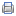 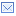 ПРЕСС-РЕЛИЗУровень собираемости взносов на капремонт в Красноармейском районеНКО «Фонд капитального ремонта МКД» информирует собственников помещений в многоквартирных домах о собираемости взносов на капитальный ремонт по Красноармейскому району. На 15 июня 2017 года процент собираемости равен – 76,39%. Уровень сбора в разрезе поселений составляет:Подробности можно узнать по адресу: г. Славянск-на-Кубани,               ул. Проточная, 136, 2 этаж, офис 206 или по телефону: 8 (86146) 4-14-03.Отдел № 5 по муниципальным образованиямСлавянский, Темрюкский,Крымский, Абинский,Красноармейский районыНКО «Фонд капитального ремонта МКД»Отдел № 5 по муниципальным образованиям Славянский, Темрюкский, Крымский, Абинский, Красноармейский районыНКО «Фонд капитального ремонта МКД»Адрес: г. Славянск-на-Кубани,ул. Проточная, 136, 2 этаж, офис 206тел. (86146) 4-14-03ПоселениеНачислено (руб)ОплаченоПроцент оплатыИвановское523 473,13446 714,1885,34 Марьянское1 030 173,71856 829,9283,17 Новомышастовское464 832,82385 339,9282,90 Октябрьское4 465 050,723 049 316,9768,29 Полтавское14 102 291,7711 553 104,8281,92 Протичкинское2 889 179,421 850 269,4164,04 Старонижестеблиевское2 570 069,741 943 317,9975,61 Трудобеликовское1 468 811,001 177 483,5280,17 Чебургольское4 077 712,512 871 700,9070,42Итого:31 591 594,8224 134 077,6376,39